Tisztelt Képviselő-testület!Törökszentmiklós Város Képviselő-testülete a 66/2015. (III.26.) sz. határozatában döntött a törökszentmiklósi civil szervezetek 2015. évi támogatásáról. „A” kategóriában a szervezeteket és a várost érintő, a város közönsége előtt is nyílt, komplex kulturális nagyrendezvények támogatására 13 szervezet, „B” kategóriában a szervezeteket érintő programok támogatására 11 szervezet részesült támogatásban. A megítélt önkormányzati támogatás az „A” kategória esetében 1.771.835,- Ft míg a „B” kategória esetében 1.228.200,- Ft  volt.A pályázók közül egy esetben, a Re Bene Gesta Kulturális és Ifjúsági Egyesület esetében a határozat úgy szólt, hogy a 2016. év kalendáriumának kiadását oly módon támogatja, hogy a kalendárium megjelenését követően 100 példányt megrendel, az erre a célra rendelkezésre álló alapból. Törökszentmiklós Városi Önkormányzat 2015. évi költségvetésének megállapításáról szóló 5/2015.(II.27.) számú rendeletének 4. tájékoztató tábla 13. sorában elkülönített 600 000,- Ft terhére, valamint 128.400,- Ft összegű támogatást nyújt a 2015. évi civil szervezetek támogatására elkülönített alapból.A szerződésben foglaltak szerint a támogatott tevékenység befejezését követően a támogatott szervezetek szakmai beszámolót és számlákkal alátámasztott pénzügyi elszámolást készítettek, és a pályázati kiírásban foglalt feltételekkel azt a pályázat kiírójának elküldték.A szakmai-pénzügyi elszámolást űrlap segítségével végezték, mely megkönnyítette és egységesebbé tette az elszámolást. Elmondhatjuk, hogy a kapott pénzösszeget az elszámolt civil szervezetek összességében a pályázatokban leírt programok megvalósítására fordították (hagyomány ápolásával, illetve hagyományteremtéssel, ismeretterjesztéssel, egészség megőrzéssel, környezetvédelemmel kapcsolatos rendezvények). Az összes helyi civil szervezet rendelkezett támogatási szerződéssel, amelyet a támogató és a támogatott egyesület arra jogosult képviselője írt alá. A támogatási szerződésekben és a Közpénzügyi Osztálynak szóló megkeresésekben az összegek megegyeztek a testületi határozatban jóváhagyottakkal.  A pénzügyi összesítő összhangban volt a számlákon feltüntetett összegekkel. A pénzügyi bizonylatok, számlák a támogatott helyi civil szervezetek nevére kerültek kiállításra. Alakilag, tartalmilag és számszakilag megfelelőek voltak. Általánosságban elmondható, hogy az elszámolt számlák indokoltsága elfogadható, mivel azok tartalma kapcsolódott a pályázott és a megvalósult programhoz.A teljesítési dátumok szorosan kapcsolódtak a program megvalósulásának idejéhez. A beszerzések, szolgáltatások igénybevételét igazoló számlamásolatok minden esetben hitelesítésre kerültek. A hitelesítést a szervezet képviseletére jogosult személy végezte.Elmondható, hogy minden civil szervezet a számára odaítélt összeget igyekezett úgy felhasználni, hogy tevékenységeik megvalósítása szorosan kapcsolódjon a város lakosságának életéhez.Egy civil szervezet a Támogatási szerződésében foglaltak szerint 2016. január 15-ig tett eleget 2015. évi elszámolási kötelezettségének mivel az általa megvalósítani kívánt feladat, program a negyedik negyedévben valósult meg. Ez a szervezet a Re Bene Gesta Kulturális és Ifjúsági Egyesület.A támogatott civil szervezetek program-megvalósítás utáni szakmai beszámolóit röviden összegezve a következőket mondhatjuk el:“A” kategória (13)Törökszentmiklós és Környéke Foci Suli Alapítvány:" VII. Szentmiklósi Szilveszter Kupa" A rendezvény immár hetedik alkalommal került megrendezésre az év végi vidám évbúcsúztató torna több közeli baráti egyesülettel, mint például Szanda FS, Szajol, Mezőtúr. Törökszentmiklósi Városvédő és – Szépítő Egyesület:IX. Vécsey emléknap hagyománya – megemlékezés a szolnoki csata eseményeire, annak törökszentmiklósi vonatkozásaira. Az Ibolya Cukrászda – egykori Fehérló kocsma - falán lévő Vécsey emléktábla megkoszorúzása után, a családi nap keretében megvalósított programokon örömmel vett részt városunk apraja, nagyja. A délután folyamán a következő programok várták a családokat: Hintózás, szalmabálás ugrálóvár, lovasbemutató, népzenei bemutató, mese előadás, kézművesek vására és kisállat simogató.Óballáért Egyesület:XI. Óballai Falunap-Óballa és a Törökszentmiklósi kistérség kulturális fejlődésének segítsége, - kortárs művészetek megjelenítése a kistérség kulturális életében, az Óballai Alkotóház működtetése, bekapcsolása Törökszentmiklós és térsége kulturális vérkeringésébe. Ebben az évben sajnos a rendezvény napján 7 órán át esett az eső. A folyamatos délelőtti eső ellenére 13 óra után megjelentek az érdeklődők, így nem kellett elhalasztani a rendezvényt a rossz idő miatt. Az eddigi évekhez képest jelentősen kevesebb volt a látogatók száma. Az idei rendezvényen is hangsúlyt fektettek a környező településekről érkező civil szervezetek meghívására.„Ezerjó” Művészeti, Kulturális és Hagyományőrző Egyesület:Szentmiklósi Folk And Fesztivál-„Ezerjó” Folklór Fesztivál: Minden évben megrendezésre kerülő Tanévzáró Néptáncgála. A mindennapos testnevelés keretein belül néptáncot tanuló gyerekek gálája. A rendezvény részeként az Egyesület csoportjai is megmutathatták az aktuális tanévben elsajátított táncanyagot. A 2015-ös évben fesztivállá bővült a program. Az egyesület célkitűzése, hogy kapcsolatokat épít más hasonló célokért dolgozó magyarországi és határainkon túli civil szervezetekkel, oktatási intézményekkel és közösségekkel. Ennek jegyében látogatott a fesztiválra a lengyelországi „Bandoska” Népi ének és Táncegyüttes Rzeszowból. Az esti gálaműsor első félidejében a 10 éves Szeres Népzenei Együttes koncertjét láthatta és halhatta a közönség.Katolikus Népkör:Családi Nap 2015. Ebben az évben előtérbe helyezték a hagyományápolást és a régi kulturális, egyházi és tárgyi értékeink kutatását, bemutatását. A Családi Napot a Szent Kristóf Katolikus Óvoda gyermekeinek műsora nyitotta meg. A Jász Hagyományőrző Egyesület vezetője Hortiné Dr. Bathó Edit a Jász Múzeum igazgatójának Jászsági szomszédolás című előadását halhatta a közönség. Az előadást követően csodálatos viselet bemutatóban lehetett részünk. Juhász János Főtisztelendő atya az egyházi liturgiák változásairól beszélt. Galsi Zoltán helytörténész előadása szervesen kapcsolódott az előbbi előadáshoz, a törökszentmiklósi körökről, egyletekről mesélt. A gyermekekkel a Kézműves Örökség Egyesület tagjai foglalkoztak, ajándéktárgyakat készítettek.Kézműves Örökség Egyesület:Advent 4 vasárnapja 2015. Az egyesület mind a 4 adventi vasárnapon kézműves foglalkozással várta a város lakosságát, segítve az ünnepre való ráhangolódást. A Kézműves Házban 3 foglalkozást tartottak, a Város Napján pedig a Kulturális Központban várták a vendégeket. Mind a négy alkalommal 100 fő felett volt a vendégek száma. Mind a négy vasárnap más-más foglalkozás kapott szerepet. Az adventi koszorú, az asztaldísz és a mézeskalács a legnépszerűbb a foglalkozásaik között, de becsempészték a textil karácsonyi díszeket, amelyek aprólékos varrással készültek. A szorgos gyerekeket és szüleiket teával és zsíros kenyérrel kínálták az egyesület tagjai. Majd a foglalkozások végén együtt indultak a városi gyertyagyújtásra.Zeneiskoláért Alapítvány:Városi Gyermeknaphoz kapcsolódó zenei műsort láthattunk a Zeneiskola növendékeinek előadásával a Galambos Parkban. Az intézmény műsora jelentős létszámú hallgatóságot vonzott.Apáról Fiúra Népművészeti és Kézműves Egyesület:Pünkösdi Vigadalom 11. alkalommal került megrendezésre. A rendezvény célja a magyar népi kultúra komplex megismertetése, a hagyományok megszerettetése, különös tekintettel a pünkösdi népszokásokra, a gyermekek kulturált szabadidejének eltöltésére. A rendezvényre családok, gyerekek, fiatal, felnőtt és idős korosztály is ellátogatott. 2015-ben a rendezvény helyszínei kibővültek a Református Templom, Templomkert, a Bethlen G. Ref. Általános Iskola udvara mellett a rendezvényt megelőző nap megnyitásra került Alkotóházat is bekapcsolták a helyszínek sorába. 2016-ban újabb ötletekkel, de a hagyományok megtartásával szeretnék folytatni a megkezdet utat.Kapocs a Mozgássérültek Segítésére Alapítvány és a Törökszentmiklósi Cukorbetegekért Egyesület:„Civil összefogással az egészségmegőrzés érdekében”: A Törökszentmiklósi Cukorbetegekért Egyesület és a Kapocs a Mozgássérültek Segítésére Alapítvány közös rendezésében valósult meg a törökszentmiklósi strandfürdőben egy egész napos egészségügyi program. Mindkét civil szervezet vendégül látott társszervezeteket is. A két civil szervezet tagjai betegségeik okán megtanulta, mennyire fontos a megmaradt egészségük védelme. A nap folyamán szakorvosok előadásait hallhatták, bemutatókkal, szűrővizsgálatokkal, gyógyászati segédeszközök bemutatóival várták az érdeklődőket.Befogad-lak Törökszentmiklósi Állatvédő Alapítvány:Az alapítvány a Városi Gyermeknaphoz kapcsolódva különböző programokkal készült, melyek közül mind sikeresnek mondható. Igyekeztek a gyermekek érdeklődési köre mellett a többi korosztályt is bevonni a tevékenységükbe, így egy igazán színes programlista állt össze. A programok között szerepelt kutyasimogatás, összevonva helyszíni örökbefogadással. Arcfestés, melyre rengeteg érdeklődő volt, szinte tömött sorokban álltak a kisebb-nagyobb gyerekek, hogy egy-egy szép sminkkel távozhassanak. Volt kézműves részlegük is, ahol lehetőség volt kézzel készített képeslapok, és origami technikával készült állatok és egyéb figurák készítésére. A nagyobb korosztálynak egy-egy kvíz kérdéssort állítottak össze 15 év alatti és 15 év felettieknek. Összességében elmondható, hogy egy sikeres nap volt az Alapítvány számára is. A rendezvénynek köszönhetően nőtt az alapítvány ismertsége.Pro Bibliotheca Alapítvány:2015-ben kilencedik alkalommal került megrendezésre a Múzeumok Éjszakája- Szent-Iván éj elnevezésű programsorozat. A rendezvények hasonló rituálé szerint zajlottak az előző évekhez képest, megőrizve az ünnep lényegét. Ezen az éjszakán életre kelt a Múzeum. Felléptek a két Kratelli az Eötvös Cirkusz művészei, a Vaga Banda Társulat tűzzsonglőrei, a Showder Klubos „Bruti” és a szolnoki Frank Debin rock zenekar. A táncházat Fekete Dani vezette. A kézműves foglalkozásokat hagyományosan a Kézműves Örökség Egyesület tagjai vezették. Volt hastánc bemutató, játszóház, könyvárusítás, gyógytea kóstoló, vetélkedők, de még szerencsekerék is. Tiszafia Hagyományőrző EgyesületAz Olas-Tiszafia Hagyományőrző Egyesület a Városi Gyermeknap programhoz kapcsolódott. Az egyesület a rendezvény színvonalát emelve mutatott be íjaszatot, haditorna viadalt, melyen harcosai ősi kunfegyverek használatával mérték össze erejüket. A közönség apraja-nagyja kipróbálhatta az íjászat rendjét is.„B” kategória (11)Vadrózsák Népzenei Együttes:Az egyesület a Törökszentmiklósi Népdalkörrel karöltve a Kossuth Szövetség Népdalköri Találkozóján vettek részt Monokon, Kossuth Lajos szülőfalujában. A 11. alkalommal rendezett találkozón 12 együttes szerepelt, az ország más-más településeit képviselve. E rendezvényen lépett fel közösen a két szervezet képviselve városunkat. A műsorban történelmi énekek, katona- és 48-as Kossuth dalok, népdalok hangzottak el. Hagyomány, hogy ebből az alkalomból koszorút helyeznek el a települések a Kossuth emlékműnél, így történt ez most is. Művelt Tanulókért Alapítvány:A Hunyadi NOK életében hosszú évek óta jelentős programnak számít a „Sulizáró Gyermeknap”. A program jelszavai voltak többek között a közösségépítés, hagyományőrzés, játékos ismeretszerzés. Ezen a napon a széleskörű programok élvezetessé és felejthetetlenné teszik a gyerekek utolsó iskolai napjait. A felső tagozatosoknak a Lábassy János Sportcsarnokban, az alsós tagozatosoknak a városi strandon tartották meg. A két helyszín adta lehetőség minden tanulónak biztosította a szabad mozgásteret, a zsúfoltság nélküli szórakozást.„Egészség- Játékosság” Alapítvány:Május utolsó hetében a gyermeknaphoz kapcsolódóan családi hetet tartottak az óvodában. Zenevarázs című interaktív zenei műsorral hangolódhattak a gyermekek a további élmény dús programokra. Minden gyermek megismerkedhetett a számára ismeretlen, különleges hangszerekkel. Alkalmuk nyílt lovaglásra, udvari ügyességi játékok kipróbálására, valamint a játékkamionban lévő képességfejlesztő játékokat kipróbálni. A bátortalanabb, félénkebb esetleg egészségi problémával küzdő gyermekek is örömmel, felszabadultan vettek részt a délelőtt folyamán a tevékenységekben. A hét során volt bábelőadás, homokvárépítés, zöldség-gyümölcstál készítés, egészséges életmódra nevelés népszerűsítése. A programok sorát az ismeretszerző kirándulások zárták. Az élmény dús túra hozzájárult a gyermekek környezettudatosabbá neveléséhez. Törökszentmiklósi Horgász Egyesület:A Tavaszi Horgászverseny alkalmával közel száz fő horgász és családtag jött össze a Fegyverneki Alsórési Holt-Tisza partján, ahol egy nagyon szép napot sikerült együtt eltölteniük. Már korán reggel gyülekező volt, majd sorsolás és a helyek elfoglalása következett. Maga a verseny 8-11 óráig tartott, ezt a mérlegelés, eredményhirdetés, majd közös ebéd követte. A nevezők mezőnyét a felnőttek mellett, női és gyermek versenyzők is színesítették. A közös ebédet hosszú beszélgetés és élménybeszámolók követték.Törökszentmiklósi Nőegylet:„Nemzeti értékeink nyomán” kétnapos kiránduláson vehetett részt a Nőegylet 50 fős csapata. Kirándulásukat a Természetvédelmi Világörökség legismertebb cseppkőbarlangjában kezdték Aggteleken. Innen folytatták útjukat Jósvafőre, ahol tárlatvezető segítségével megnézhették a Református templomot és a Kessler Hubert Emlékházat. Másnap az Edelénykerti kastélyszigeten jártak, ahol a nemrég felújított Coburg-katélyban egy 3D-s kisfilm segítségével megtekinthették az elmúlt korok életét, valamint a kastély felújításának folyamatát is.   Almásy János Nyugdíjas Klub:XVIII. Országos és Nemzetközi Nyugdíjas találkozón vehettek részt a Klub tagjai. Ezen a szép napon 67-en képviselték városunkat a Cserkeszőlői találkozón. A műsorban szerepelt a klub Búzavirág Dalköre, valamint Szlávik János nótaénekes és Molnár József zenész társuk, valamint felesége Molnár Józsefné versmondással. Magyar Vöröskereszt Területi Szervezete, Törökszentmiklós:2015-ben a szervezet egy Véradó Ünnepséget rendezett a Véradók napja alkalmából a többszörös véradók tiszteletére. Így méltón megköszönve folyamatos kitartó humánus cselekedetüket.Kisfürkész Egyesület:A Szent Kristóf Kat. Óvoda nagycsoportos óvodásai vehettek részt az erdei óvoda programban. A legfontosabb feladat az volt, hogy megismerkedjenek városunk egyik legrégebbi tájházával és a körülötte található környezettel. A gyerekek mikro csoportos foglalkozás keretében figyelték meg az adott területen fellelhető élőlényeket, tárgyakat. Nagyítóval nézték meg az apró kis bogarakat, növényeket. Úgy gondolják, hogy ez a nap hozzájárult egy környezetére tudatosabban figyelő gyermeki magatartás kialakításához.„Tüzet Viszek” Alapítvány:A Damjanich úti óvoda három csoportjával tartalmas kiránduláson vehetett részt (65 fővel) Szolnokon a Széchenyi parkerdőben. Az erdei óvodai foglalkozáson érdekes, erdőben található növények, állatok és állatnyomok megfigyelését végezhették képzett pedagógusok segítségével. Az őzike nyomok követése is érdekes feladatnak bizonyult, de az igazi örömöt az állatok etetése, simogatása okozta.Székács a Korszerű Oktatásért Szakközépiskolai Alapítvány:Az iskola a 2014/2015-ös tanévben megnyerte az Emberi Erőforrások Minisztériuma által kiírt Határtalanul pályázatot, melynek célja az erdélyi magyarsággal kapcsolatos ismeretek bővítése, a határon túli magyarokkal való összetartozás erősítése. Ennek keretében jöhetett létre az „Ízek és hagyományok: Kunok és székelyek határtalan együttműködése c. program. Nagyon jó hangulatban teltek a programok, a gyerekek között barátságok szövődtek, sok-sok ismeretre tettek szert az erdélyi szokások és hagyományok tekintetében és elmondható, hogy mindenkinek egy életre szóló élményt jelentett a közös munka. Re Bene Gesta Kulturális és Ifjúsági Egyesület:  Az egyesület sokévi hagyományaihoz híven az előző év kronológiájaként a 2016. évre szóló Törökszentmiklósi Kalendáriumot hozta létre. A kalendárium foglalkozik az aktuális évfordulókkal, helytörténetünkkel, civil szervezeteinkkel, intézményeinkkel, zenei ill. képzőművészeti eseményekkel.  Összesített pénzforgalomról:Összességében elmondható, hogy a civil szervezetek tervezett programjaikat meg tudták valósítani a támogatás segítségével, s ezáltal több száz résztvevőnek biztosítottak lehetőséget közművelődési, szórakoztató, ismeretterjesztő vagy szabadidős rendezvényeken való részvételre.2016-ban Törökszentmiklós Városi Önkormányzat ismételten költségvetésében kívánja biztosítani a civil szervezetek pályázati úton való támogatásának keretösszegeit.A támogatásokra közhasznú, vagy egyéb, társadalmilag elismerten hasznos tevékenységet folytató, törökszentmiklósi székhellyel bejegyzett szervezetek, vagy országos, megyei szervezetek helyi kirendeltségei, klubjai, telephelyei nyújthatnak be pályázatot.A felhívások célja a helyi civil társadalom erősítése, a civil szervezetek szerepvállalásának segítése a megvalósuló programok segítségével.A program támogatására kiírandó felhívás két alkategóriára (A; B) bomlik a tavalyi évhez hasonlóan, lehetőséget adva ezzel arra, hogy a nagy közönség előtt nyitott, komplex kulturális nagyrendezvényeket megvalósító (”A”) szervezetek számára nagyobb támogatási összeget biztosíthassunk, hiszen itt többféle rendezvénytípust is megvalósítanak egyetlen rendezvény égisze alatt. A (“B”) kategóriában főleg a nevelési- oktatási, ill. egyéb intézményekhez kötődő szervezetek saját rendezvényeinek támogatása valósulhat meg.A pályázat feltételei között szerepel az elvárt eredmények megfogalmazása, és a költségvetés rövid szöveges indoklása. Az előzőeken kívül feltételként megjelenik, hogy a támogatott esemény (”A”) kategória esetén helyi megrendezésű legyen. A programok rendelvényei (ételek, dekoráció, egyéb szolgáltatások stb.) döntő többségében (a megrendelt áruk és szolgáltatások összértékének minimum 50%-a helyi vállalkozások tegyék ki), igazoltan helyből kerüljenek ki.Kizárólagosan étkezéshez nem nyújt támogatást az önkormányzat, de a megvalósult program részeleme lehet étkezés, maximum a teljes költségek 20%-ig. A megvalósítandó program összes elszámolható költség 20 %-át lehetne működési kiadásként elszámolni. A pályázati elszámolás során támogatható költségek között megjelenik a civil szervezet működési kiadásainak elfogadhatósága is. A működési kiadások között többek között a támogatott programhoz kötődő sajtómegjelenésre fordított költségek, az utazási költségek, a fordítási költségek, a könyvelői díjak, nem lakás céljára szolgáló helyiségbérleti díjak, nyomtatási sokszorosítási díjak is elszámolhatóak lennének. A működési kiadások elszámolhatóságának lépcsős feltételrendszere hozzájárulhat a szervezetek közötti együttműködés kiszélesítéséhez.Az előző évhez hasonlóan az önkormányzati támogatási résszel és a vállalt önerővel kell elszámolni. A bizonylatok záradékkal történő ellátása, az egyes bizonylatok elszámolásonkénti megoszthatóságának (megosztási záradék) biztosításával.Az önkormányzati támogatással megrendezésre kerülő civil rendezvényekkel kapcsolatos kiadványokon (meghívó, prospektus, egyéb kiadvány, sajtómegjelenés, stb.), valamint a rendezvény helyszínén meg kell jelennie a városi önkormányzat támogatására felhívó tájékoztatásnak: „Jelen program Törökszentmiklós Városi Önkormányzat támogatásával valósul meg.” és a város címerének.Támogatásban nem részesülhetnek:Pártok, munkaadói és munkavállalói érdekképviseletek, valamint az egyházi célra felajánlható SZJA 1% hatálya alá eső szervezetekKözalapítványokTámogatás odaítélésének szabályai:A támogatás az önkormányzat által létesített „civil alapból” az éves költségvetésben e célra jóváhagyott összeg felhasználásával történik. 2016-ben az odaítélt támogatási összeg maximum 20%-a fordítható működési célú kiadásokra.A támogatás odaítélésére az önkormányzat a költségvetési rendeletének elfogadásának napján 2016. évben február 25-én pályázatot ír ki, melyet helyi médiumokban (helyi rádió, TV), piaci hangosbemondón hírelve, plakáton tesz közzé.Pályázni a 2016. január 1- 2016. december 31. között megvalósuló programokra lehet.A Program költségek támogatása pályázat beadási határideje 2016. március 11.A Pályázati önrész támogatására 2016. december 1-ig folyamatosan nyújthatnak be pályázatot.Program költségek támogatására benyújtott pályázatok elbírálásának határideje a beadást követő rendes, nyilvános Képviselő-testületi ülésen.Pályázati önrész támogatására benyújtott pályázatok elbírálása 2016. december 1-ig folyamatos.A pályázatokat a Képviselő Testület bírálja el.A Képviselő Testület döntéséről a Polgármesteri Hivatal Szervezési Osztálya a hivatalosan az Osztálynál regisztrált szervezeteket írásban értesíti és a pályázati eredményt az önkormányzattal szerződött médiumokban közzé teszi.Az elnyert támogatás kiutalására, felhasználására a döntést követő 15 napon belül a polgármester szerződést köt a pályázóval.Ha a szervezet a támogatott programot nem tudja teljesíteni, a támogatás felhasználásáról új szerződést kell kötni, melynek tartalmi elemeit a Képviselő-testület hivatott elbírálni.Pályázati önrész támogatása esetén, amennyiben a pályázaton elnyert összeg kevesebb a pályázó által igényelt összegnél, úgy az önkormányzati támogatás a megnyert pályázati összeg/ igényelt pályázati összeg arányában csökken.Támogatás felhasználásának ellenőrzése:A pályázott összeg felhasználását a Polgármesteri Hivatal és az Önkormányzat Szakbizottsága ellenőrizheti. A pályázat elszámolásának ellenőrzése: a Polgármesteri Hivatal Szervezési Osztálya végzi. Az elszámolást a program megvalósulását követően 60 napon belül meg kell tenni, decemberi programok esetében legkésőbb következő év január 15-ig.Hiánypótlásra egy alkalommal van lehetőség a szakosztály írásbeli felszólítására. A pályázati adatlap a “Pályázati beszámoló űrlappal”, melyet egy “Pénzügyi elszámolási útmutató” segédlettel egészítettünk ki a pénzügyi-szakmai elszámolást könnyíti meg a civil szervezetek számára.A bírálati szempontok a mellékletben olvashatóak.A pályázatok elbírálásánál plusz pontot jelentenek:A pályázati önerő nagysága		Más helyi civilszervezettel közösen valósítja meg programját, vagy komplex rendezvényt valósít meg				Törökszentmiklóson élő gyermek és ifjúsági korosztály részére biztosít programot.A város és a szervezet alaptevékenységéhez kapcsolódó évfordulók, megemlékezések programjának támogatását kérikA szervezet más szervezetekhez, illetve intézményekhez is nyújtott be pályázatot.                          Országos hatókörű szervezet munkájába igazoltan kapcsolódik be, és a szervezet ajánlásával bír Népi hagyományőrző tevékenységet mutat be a programban„B” kategória esetén amennyiben a nevelési- oktatási, ill. egyéb intézményekhez kötődő szervezetek saját rendezvényeinek támogatása valósul megA pályázatokat a Képviselő-testület bírálja el. A döntés ellen fellebbezésnek helye nincs. A program támogatására az önkormányzat és a pályázó szerződést köt, melyet a polgármester és a szervezet vezetője ír alá. Szerződésmódosításra a Képviselő-testület jogosult, melynek engedélyezése után új szerződést a szervezettel az önkormányzat nevében a polgármester köt.A pályázati rangsor a formai és tartalmi feltételek vizsgálatának és a bírálati szempontok alapján meghatározott irányadó, tájékoztató, de nem rangsort felállító pontszámok következményeként alakul ki.Tisztelt Képviselő-testület kérem az alábbi határozati javaslat megtárgyalását és elfogadását!Törökszentmiklós, 2015. február 18.Markót Imrepolgármester____ /2016. ( ___ ) K. t.H a t á r o z a t:A Törökszentmiklóson működő civil szervezetek 2015. évi pályázati támogatásának elszámolásárólTörökszentmiklós Városi Önkormányzat Képviselő-testülete a Törökszentmiklóson működő civil szervezetek 2015. évi pályázati támogatásának elszámolását elfogadja. Erről értesülnek: Markót Imre, polgármester Dr. Majtényi Erzsébet, jegyző Szervezési Osztály Közpénzügyi Osztály Irattár____ /2016. ( ___ ) K. t.H a t á r o z a t:A Törökszentmiklóson működő civil szervezetek 2016. évi program-, és önerő támogatásról szóló pályázat kiírásárólTörökszentmiklós Városi Önkormányzat Képviselő-testülete a törökszentmiklósi civil szervezetek 2016. évi támogatásának pályázati kiírásait, pályázati és elszámolási adatlapját, bírálati szempontsorát a határozat melléklete szerint elfogadja.A nyertes pályázatok igazolásának kiadásával a pályázati önrész folyósításához felhatalmazza a polgármestert.Felelős: Dr. Majtényi Erzsébet jegyzőHatáridő: AzonnalErről értesülnek: Markót Imre, polgármester Dr. Majtényi Erzsébet, jegyző Szervezési Osztály Közpénzügyi Osztály IrattárMelléklet a     /2016. (     ) K. t. számú határozathozPályázati felhívás program támogatásraa Törökszentmiklósi civil szervezetek 2016. évi támogatásának pályázati kiírásárólTörökszentmiklós Városi Önkormányzat törökszentmiklósi civil szervezetek támogatásának elveit és feltételeit figyelembe véve, pályázatot hirdet a helyi civil szervezetek 2016. évi programjainak támogatására 3 millió forint keretösszegben.Pályázatot nyújthatnak be azok a párton kívüli szervezetek, egyesületek, alapítványok, amelyek az egyesülési jogról, a közhasznú jogállásról, valamint a civil szervezetek működéséről és támogatásáról szóló 2011. évi CLXXV. tv. szerinti, a szervezet létesítő okiratában szereplő, közhasznú és egyéb társadalmilag elismert  tevékenységet folytatnak,és amely szervezetek: törökszentmiklósi székhellyel bejegyzettek,országos, megyei szervezetek helyi kirendeltségei, klubjai, telephelyeivagy helyi kulturális intézmény klubjaiPályázat célja: Jelen pályázat a civil társadalom erősítését, a civil szervezetek társadalmi szerepvállalásának segítését szolgálja az általuk szervezett programok költségeinek támogatása által.A.)kategória A szervezetet és a várost is érintő (évfordulók; hagyományos, kulturális, egészség megőrzésével, épített és természeti környezetvédelemmel kapcsolatos rendezvények; gyermek- és ifjúságvédelmi, szociális tevékenységgel, neveléssel- oktatással kapcsolatos programok) olyan komplex kulturális nagyrendezvények támogatása, mely a város lakossága előtt nyílt, s amelyek a város polgárai részére illetve a civil szervezet(ek) által képviselt társadalmi csoportból minél több embernek nyújtanak programot. Kiemelten kezelendők a több civil szervezet összefogása által, közös szervezésben megvalósítandó, komplex programok.B.)kategória A szervezetet érintő évfordulók; hagyományos, kulturális, egészség megőrzésével, épített és természeti környezetvédelemmel kapcsolatos rendezvények; gyermek- és ifjúságvédelmi, szociális tevékenységgel, neveléssel- oktatással kapcsolatos szervezetek programjainak támogatása, mely programok a civil szervezet által képviselt csoport számára nyíltak.Pályázat feltételei:A pályázat tartalmazza: a rendezvény, tevékenység, esemény tervezetét, időpontját, elvárható eredményeitaz érintett csoportok/célcsoportok megnevezését,a programon részt vevők várható létszámát,az együttműködő partnerek megnevezését,a részletes költségvetés elkészítését, mely tartalmazza: a saját forrást (önrészt), a kért pályázati támogatás összegét és a teljes költséget is, valamint rövid szöveges indoklásátegy szervezet csak egy programmal pályázhat, mindkét kategóriára pályázat benyújtása nem lehetségesa megvalósítandó program összes költségének 20 %-át lehet működési kiadásként elszámolni. nem fogadható el olyan pályázat, amelyben kizárólag étkezéshez kérik a támogatást, de a megvalósult program részeleme lehet étkezés, maximum a teljes költség 20%-igA pályázathoz csatolni kell:Amennyiben bármilyen módosulás állt be, vagy 2015-ben az önkormányzati felhívásra nem nyújtott be pályázatot, ebben az esetben szükséges csatolni a szervezet 30 napnál nem régebbi, bíróság által kiállított kivonatát a szervezet nyilvántartási adatairól és a szervezet érvényben lévő létesítő okiratát. Nyilatkozatot arról, hogy a szervezetnek köztartozása, közüzemi tartozása nincs;Nyilatkozatot arról, hogy a szervezet a program megvalósításához megfelelő tárgyi és szakmai feltételekkel rendelkezik;Nyilatkozatot arról, hogy szervezet elszámolás és adategyeztetés terén együttműködik az önkormányzattal; Nyilatkozatot a szervezet 2015. évben más szervezetekhez és intézményekhez benyújtott pályázatairólA szervezet előző évi tevékenységének szakmai beszámolóját.A szervezet 2016. évi munkatervét ( max. 1 oldal)Pályázatból kizáró okok:A szervezet előző évi önkormányzati támogatással részben, vagy egészben nem számolt el;A szervezet az önkormányzattól 2016-ban már támogatásban részesült a pályázat szerinti programra;Szervezet 2015. január 1-jét követően került törvényesen bejegyzésre;Hiányos pályázati dokumentáció. (Aláírás-, bélyegző-, hiánya; hiányos adatok)Támogatásban nem részesülhetnek:Pártok, munkaadói és munkavállalói érdekképviseletek, valamint az egyházi célra felajánlható SZJA 1% hatálya alá eső szervezetek;KözalapítványokAzon szervezetek, amelyeknek lejárt, az önkormányzat felé fennálló, közüzemi vagy köztartozása van.Azon – korábban támogatásban részesített – szervezetek, amelyek a korábbi támogatási szerződésben foglaltakat megszegték a támogatási évet követő évben.Pályázati elszámolás:-	A program megszervezéséhez felhasznált pénzeszközök és a vállalt önerő felhasználásáról a pályázók kötelesek részletes pénzügyi(számlákkal igazolt) és szakmai elszámolást adni a program megvalósulását követő 60 napon belül (decemberi programok esetében követő év január 15-ig)-	A támogatási összeg odaítélésekor a szervezet által vállalt önerő 100%-át veszi figyelembe az önkormányzat, a két tétel összege biztosítja a program biztos megvalósulását, ezért minden esetben a pályázatban megjelölt önrész 100%-val kötelesek elszámolni.Pályázat benyújtásának határideje:2016. március 11.Pályázatot postai úton vagy személyesen a pályázati határidő betartásával papír formátumban fogadunk el a következő címre:Törökszentmiklósi Polgármesteri HivatalSzervezési Osztály5200 Törökszentmiklós, Kossuth Lajos utca 135.Hiánypótlásra legfeljebb egy alkalommal van lehetőség, a Szervezési Osztály írásbeli felszólítására.Pályázati adatlap átvehető: 2016. február 26-tól munkanapokon 8.00-16.00 óra között a Polgármesteri Hivatal 248-as vagy 249-es irodájában, vagy letölthető a www.torokszentmiklos.hu honlaprólPályázati felhívás pályázati önerő támogatásraa Törökszentmiklósi civil szervezetek 2016. évi támogatásának pályázati kiírásárólTörökszentmiklós Városi Önkormányzat törökszentmiklósi civil szervezetek támogatásának elveit és feltételeit figyelembe véve, pályázatot hirdet a helyi civil szervezetek 2016. évi pályázati önerő támogatására 400 eFt keretösszegben.Pályázatot nyújthatnak be azok a párton kívüli szervezetek, egyesületek, alapítványok, amelyek az egyesülési jogról, a közhasznú jogállásról, valamint a civil szervezetek működéséről és támogatásáról szóló 2011. évi CLXXV. tv. szerinti, a szervezet létesítő okiratában szereplő, közhasznú és egyéb társadalmilag elismert  tevékenységet folytatnak,és amely szervezetek:törökszentmiklósi székhellyel bejegyzettek,vagy országos, megyei szervezetek helyi kirendeltségei, klubjai, telephelyei  Pályázat célja: Jelen pályázat a civil társadalom erősítését, a civil szervezetek társadalmi szerepvállalásának segítését szolgálja az önkormányzaton kívüli szervezetekhez, intézményekhez benyújtott pályázatok önerejének támogatásával.A pályázat feltételei:- egy szervezet maximum 2 pályázathoz kérhet önrészt és összesen maximum 200 ezer Ft támogatásban részesülhet;- pályázati önrész csak az önkormányzaton kívüli szervezetekhez, intézményekhez benyújtott pályázat beadását megelőzően, de legalább annak beadásával egyidőben igényelhető; amennyiben a pályázati határidő jelen pályázati kiírást megelőzi, az elmúlt évi pályázati űrlapot is elfogadjuk.- pályázati önrész folyósítása csak nyertes pályázat esetén, az aláírt támogatási szerződés bemutatása után lehetséges; - az önrész igazolása a nyertes pályázati anyag bemutatását követően a polgármester feladata;amennyiben a pályázaton elnyert összeg kevesebb a pályázó által igényelt összegnél, úgy az önkormányzati támogatás a megnyert pályázati összeg/ igényelt pályázati összeg arányában csökken.A pályázat tartalmazza: - a rendezvény, tevékenység, esemény tervezetét, időpontját, elvárható eredményeit- az érintett csoportok/célcsoportok megnevezését,- a programon részt vevők várható létszámát,- az együttműködő partnerek megnevezését,- a részletes költségvetés elkészítését, mely tartalmazza: a kért önerő pályázati támogatás összegét és az önkormányzaton kívüli szervezetekhez, intézményekhez benyújtott pályázatok teljes költségét is- rövid szöveges indoklástA pályázathoz csatolni kell:Az önkormányzaton kívüli szervezetekhez, intézményekhez benyújtott pályázat adatlapjának hitelesített másolatát.Amennyiben bármilyen módosulás állt be, vagy 2015-ben az önkormányzati felhívásra nem nyújtott be pályázatot, ebben az esetben szükséges csatolni a szervezet 30 napnál nem régebbi, bíróság által kiállított kivonatát a szervezet nyilvántartási adatairól és a szervezet érvényben lévő létesítő okiratát. Nyilatkozatot arról, hogy a szervezetnek köztartozása, közüzemi tartozása nincs;Nyilatkozatot arról, hogy a szervezet a program megvalósításához megfelelő tárgyi és szakmai feltételekkel rendelkezik;Nyilatkozatot arról, hogy szervezet elszámolás és adategyeztetés terén együttműködik az önkormányzattal; Nyilatkozatot a szervezet 2015. évben más szervezetekhez és intézményekhez benyújtott pályázatairólA szervezet előző évi tevékenységének szakmai beszámolóját.A szervezet 2016. évi munkatervét ( max. 1 oldal)Pályázatból kizáró okok:A szervezet előző évi önkormányzati támogatással részben, vagy egészben nem számolt el;A szervezet az önkormányzattól 2016-ban már támogatásban részesült a pályázat szerinti programra;Szervezet 2015. január 1-jét követően került törvényesen bejegyzésre;Hiányos pályázati dokumentáció. (Aláírás-, bélyegző-, hiánya; hiányos adatok)Támogatásban nem részesülhetnek:Pártok, munkaadói és munkavállalói érdekképviseletek, valamint az egyházi célra felajánlható SZJA 1% hatálya alá eső szervezetek;KözalapítványokAzon szervezetek, amelyeknek lejárt, az önkormányzat felé fennálló, közüzemi vagy köztartozása van.Azon – korábban támogatásban részesített – szervezetek, amelyek a korábbi támogatási szerződésben foglaltakat megszegték a támogatási évet követő évben.Pályázati elszámolás:A pályázat megvalósulásáról az önkormányzaton kívüli szervezetekhez, intézményekhez benyújtott pályázatok elszámolásával egyidejűleg a pályázók kötelesek részletes pénzügyi és szakmai elszámolást adni 2017. január 31-ig, elhúzódó programmegvalósítás esetén a program befejezését követő 30 napon belül. Hiánypótlásra benyújtást követő 1 héten belül van lehetőség.Pályázat benyújtásának határideje:2016. december 1-ig folyamatosanPályázatot postai úton vagy személyesen a pályázati határidő betartásával papír formátumban fogadunk el a következő címre:Törökszentmiklósi Polgármesteri HivatalSzervezési Osztály5200 Törökszentmiklós, Kossuth Lajos utca 135.Hiánypótlásra legfeljebb egy alkalommal van lehetőség, a Szervezési Osztály írásbeli felszólítására.Pályázati adatlap átvehető: 2016. február 26-tól munkanapokon 8.00-16.00 óra között  Polgármesteri Hivatal 248-as vagy 249-es irodájában,vagy letölthető a www.torokszentmiklos.hu honlaprólPÁLYÁZATI ŰRLAPA törökszentmiklósi civil szervezetek 2016. évi tevékenységének támogatásáraA pályázat kiírója: Törökszentmiklós Városi Önkormányzat Képviselő-testületeRÉSZ: A PÁLYÁZÓA PÁLYÁZÓ ADATAI1.1. A pályázó megnevezése:Cím:E-mailTelefon:A pályázó szervezet típusa:          közhasznú alapítvány                              egyesület(Kérjük, megfelelőt húzza alá!)Képviselője (a pályázó nevében aláírásra jogosult!) személy1.4.1. Neve:1.4.2. Telefon:1.4.3. E-mail:A kapcsolatért felelős személy1.5.1. Neve:1.5.2. Telefon:1.5.3. E-mail:1. Pályázó bankszámla száma, pénzintézet megnevezése:1.6.2. Adószáma:RÉSZ: PROGRAMPályázati kategória (Kérjük, a megfelelőt húzza alá!)       I./ Program költségek támogatása	A) kategória(Komplex rendezvények)	B) kategória       II../ Pályázati önrész támogatásaPályázati program rövid leírása:___________________________________________________________________________________________________________________________________________________________________________________________________________________________________________________________________________________________________________________________________________________________________________________________________________________________________________________________________ (Részletes programot mellékletként csatolja!)A MEGVALÓSÍTÁSKezdeti időpontja:_________________év __________________hó ____________napA befejezés időpontja:______________év __________________hó ____________napMegvalósítás helyszíne:EGYÉB ADATOKA pályázó egyéb közlendői:Dátum:_____________________________ 	.........................................................        Szervezet vezetőjének aláírása Mellékleteksz. NYILATKOZAT Alulírott,___________________________________________________________________(név) a(z)___________________________________________________________________(szervezet)képviseletében kijelentem, hogy szervezetünknek közüzemi, és köztartozása nincsen.Törökszentmiklós, 2016. __________hó ______nap_______________________               aláírás 2. sz. NYILATKOZAT Alulírott,___________________________________________________________________(név) a(z)___________________________________________________________________(szervezet)képviseletében kijelentem, hogy a szervezet a program megvalósításához megfelelő tárgyi és szakmai feltételekkel rendelkezik..Törökszentmiklós, 2016. __________hó ______nap_______________________                aláírás 3. sz. NYILATKOZAT Alulírott,___________________________________________________________________(név) a(z)___________________________________________________________________(szervezet)képviseletében kijelentem, hogy szervezetünk pályázati elszámolás és egyeztetés terén együttműködik az önkormányzattal.Törökszentmiklós, 2016. __________hó ______nap_______________________                                                                                                                       aláírás4. sz. NYILATKOZATAlulírott,                                                                                                                 ,( név)a(z)                                                                                                                         ,(szervezet) képviseletében kijelentem, hogy szervezetünk az elmúlt évben a következő pályázatokban vett részt:(pályázat címének, nyertes pályázat esetén az összeg feltüntetésével)Törökszentmiklós, 2016. __________hó ______nap_______________________                                                                                                                       AláírásPÁLYÁZATI BESZÁMOLÓ ŰRLAPA törökszentmiklósi civil szervezetek 2016. évi tevékenységének támogatására kiírt nyertes pályázat elszámolásáhozSZAKMAI BESZÁMOLÓA megvalósult pályázati program rövid leírása (max. 2  A/4-es oldal+4-5 db fotó) ! ! !Amennyiben a megvalósított program eltér a pályázatban foglaltaktól,ennek indokai:__________________________________________________________________________________________________________________________________________________________________________________________________________________________________________________________________PÉNZÜGYI BESZÁMOLÓ*A pénzügyi elszámoláshoz kérjük csatolni a program megvalósításához kapcsolódó számlák, bizonylatok záradékolt, hitelesített fénymásolatát, melynek elkészítéséhez segítséget nyújt a Pénzügyi elszámolás útmutató segédlet.Dátum:_____________________________  ph.	.........................................................									AláírásPénzügyi elszámolás útmutató(segédlet)1.Formai követelmények:Az elszámolást az általános forgalmi adóról szóló 2007. évi CXXVII. törvény, a számvitelről szóló 2000. évi C. törvényben leírt tartalmi és alaki követelményeknek megfelelő számlák megküldésével kell megtenni.A pénzügyi elszámolást a teljes költségvetésről (támogatási összegről, valamint az önrész) kell elkészíteni, a pályázatban található költségvetés  és a megítélt  támogatási összeg alapján.Elszámoláskor benyújtandó számlákra és bizonylatokra vonatkozó előírások:Az elszámolt számlák csak formailag megfelelően és hiánytalanul kitöltötten fogadhatók el. Kérjük, a számla átvételekor ellenőrizze, hogy a számla alakilag és tartalmilag megfelel-e a számviteli törvényben és az ÁFA törvényben leírtaknak, valamint, hogy számszakilag is megfelelően legyen kitöltve. Kérjük, hogy az alábbi adatok meglétét és olvashatóságát feltétlenül ellenőrizze benyújtás előtt:számla megnevezésszámla sorszámszállító neve, címe, adószáma; vevő neve, címe;mennyiségi egység, mennyiség és egységár, ÁFA mértéke, számla kiállításának dátuma, teljesítés dátuma, kifizetés határidő, fizetés módjának (készpénzes vagy átutalásos) feltüntetése.2.Tartalmi követelmények: Fontos, hogy a számla tartalma kapcsolódjon a programhoz, bizonyítsa a program megvalósítását, a számlák teljesítési dátumai kapcsolódjanak a projekt megvalósításához, valamint a szerződésre hivatkozó számlákhoz csatolni kell a hivatkozott szerződéseket. Az elszámolás során hiányos, vagy hiányosan kitöltött, olvashatatlan vagy nem eredeti aláírással benyújtott bizonylat másolat nem fogadható el.A számlát vagy pénzügyi bizonylatot a Kedvezményezett, azaz a szerződő fél, civil szervezet nevére kell kiállítani.Záradékolás és hitelesítés: A költségeket igazoló pénzügyi bizonylatokat, számlákat záradékolni, majd hitelesíteni kell a következő módon:a bizonylat, számla eredeti példányára rá kell vezetni, hogy "	………………… Ft a …………………………………..pályázati program Önkormányzati támogatás terhére, …………………………Ft önerő terhére elszámolva" (=záradékolás),a bizonylatot ezt követően le kell fénymásolni, majd a másolatra kék tollal vagy pecséttel rá kell vezetni, hogy "A másolat az eredetivel mindenben megegyezik." (vagy ezzel megegyező tartalmú záradékszöveg),ezután a fénymásolatot a képviselőnek vagy meghatalmazottnak kék tollal aláírásával és dátummal kell ellátnia.A hitelesítést a szervezet hivatalos képviseletére jogosult személynek kell elvégeznie. A képviselő akadályoztatás a esetén meghatalmazott személy is eljárhat, ebben az esetben a képviselő által aláírt alakszerű meghatalmazás csatolása szükséges. (Az alakszerű meghatalmazáson szerepelnie kell a meghatalmazó, a meghatalmazott és az aláírásokat hitelesítő két tanú nevének, lakcímének és aláírásának. )A támogatási összeg maximum 20 %-a fordítható számlákkal igazolt működési költségekre(postaköltség, fénymásolás, nyomdai költségek, kommunikációs szolgáltatások/telefon, internet/)Kitöltési útmutató segédletA közpénzekből nyújtott támogatások átláthatóságáról szóló 2007. évi CLXXXI. törvényt a közpénzekből nyújtott támogatások fokozottabb átláthatóságának megteremtése érdekében alkották. A törvény életbe lépése óta először szükséges pályázatok kapcsán nyilatkozatot tenni arról, hogy bármely természetes személy, társadalmi szervezet, vagy gazdasági társaság érintett, ill. összeférhetetlen- e a jogszabály alapján.A kialakult ellentmondásos helyzetet kezelendő, jelen segédletet fogalmaztuk az Önök számára a szükséges iratok pontos kitölthetőségéhez.Ennek lépései a következők:1.)A törvény alapján a „Nyilatkozat” dokumentumot MINDEN pályázatot benyújtó, vagy egyedi támogatási kérelmet igénylő szervezetnek ki kell töltenie!Kitöltendő sorok a „Nyilatkozat”esetében:A Pályázó neveEgyéb szervezet esetén székhelyeKépviselőjének neveNyilvántartásba vételi okirat számaNyilvántartásba vevő szerv megnevezése2.)Törökszentmiklósi szervezetek esetén a 8.§(1) bekezdése szerinti érintettség állhat, ill. nem állhat fenn. Amennyiben a törvény 2.§(1) bekezdésének e) pontjában meghatározott „ nem kizárt közjogi képviselő”, azaz  a helyi önkormányzat képviselő testületének, vagy képviselő-testülete bizottságának tagja, vagy annak közeli hozzátartozója az adott civil szervezetben bármilyen vezető tisztséget betölt, (vezetőségi tag, kuratórium vezetője), akkor az adott szervezet érintett a törvény szerint. Így a 2. pontot kell kitölteni, a törvény 8.§(1) bekezdésében megjelölt b), c), vagy  e) pontját beírva a pontok helyére. 3.)Amennyiben a szervezet vezetőségében nincs ilyen személy, úgy a szervezetnél az érintettség nem áll fenn, tehát a” Közzétételi Kérelmet” sem kell kitöltenie.Amennyiben fennáll az érintettség, úgy viszont a törvény értelmében kötelező kérni a közzétételt, a mellékelt űrlap kitöltésével. Kitöltendő sorok a „Közzétételi Kérelem” esetében:A Pályázó neveEgyéb szervezet esetén székhelyeKépviselőjének neveNyilvántartásba vételi okirat számaNyilvántartásba vevő szerv megnevezéseJelen pályázati kiírás esetében az e)-vel jelölt pontra vonatkozókat szükséges kitölteni.Az érintettség fennállását a megfelelő körbe tett X jelzésselAz érintett személy nevének és pozíciójának beírásaA második pontozott vonalra a szervezet nevének, székhelyének beírása A felsorolt tisztségek közül az érintett személy tisztségének aláhúzásaA közeli hozzátartozói kapcsolat megjelölése aláhúzással (ha van ilyen)Figyelem!Az iratokat minden esetben az aláírásra jogosult képviselő aláírásával és a szervezet hivatalos pecsétjével (ha rendelkezik vele) kell ellátni, egyébként az érvénytelen!Az érintettség csak abban az esetben jelenti a pályázatból való kizárást, ha a szervezet nem teszi meg jelen nyilatkozatokat!NYILATKOZATa közpénzekből nyújtott támogatások átláthatóságáról szóló 2007. évi CLXXXI. törvény  szerinti összeférhetetlenség, illetve érintettség fennállásáról, vagy hiányárólA Pályázó neve:Természetes személy lakcíme:Születési helye, ideje: Gazdasági társaság esetén székhelye:Cégjegyzékszáma:Adószáma:Képviselőjének neve:Egyéb szervezet esetén székhelye:Képviselőjének neve:Nyilvántartásba vételi okirat száma:Nyilvántartásba vevő szerv megnevezése:Kijelentem, hogy személyemmel, illetve a pályázóként megjelölt szervezettel szemben a közpénzekből nyújtott támogatások átláthatóságáról szóló 2007. évi CLXXXI. törvény (Knyt.)– 6. § (1) bekezdése szerinti összeférhetetlenség 	1. nem áll fenn vagy 2. fennáll az …pont alapján– 8. § (1) bekezdése szerinti érintettség 	1. nem áll fenn vagy 2. fennáll az …pont alapjánAz összeférhetetlenség vagy az érintettség alapjául szolgáló körülmény leírása: ……………………………………………………………………………………………………………………………………………………………………………………………………………………………………Kijelentem, hogy az összeférhetetlenség megszüntetésére az alábbiak szerint intézkedtem:………………………………………………………………………………………………………………………………………………………………………………………………………………………………………………………………………………………………………Kijelentem, hogy az érintettség közzétételét külön űrlap csatolásával kezdeményeztem.Kelt: Törökszentmiklós,…………….Aláírás/Cégszerű aláírás. KÖZZÉTÉTELI KÉRELEMa közpénzekből nyújtott támogatások átláthatóságáról szóló 2007. évi CLXXXI. törvény  8. § (1) bekezdés szerinti érintettségérőlA Pályázó neve:Természetes személy lakcíme:Születési helye, ideje: Gazdasági társaság esetén székhelye:Cégjegyzékszáma:Adószáma:Képviselőjének neve:Egyéb szervezet esetén székhelye:Képviselőjének neve:Nyilvántartásba vételi okirat száma:Nyilvántartásba vevő szerv megnevezése:___________________________________________________________________________Kijelentem, hogy a közpénzekből nyújtott támogatások átláthatóságáról szóló 2007. évi CLXXXI. törvény 8. § (1) bekezdés szerinti érintettség személyemmel, illetve a pályázóként megjelölt szervezettel szemben fennáll, mert A pályázati eljárásban döntés-előkészítőként közreműködő vagy döntéshozó szervnél munkavégzésre irányuló jogviszonyban állok, de a törvény értelmében nem minősülök döntés-előkészítőnek vagy döntéshozónak. (Kizárólag természetes személy pályázó esetén!). Indoklás: Munkavégzésre irányuló jogviszonyban állok az alábbi szervezettel (a szervezet neve, székhelye beírandó): ……………………...……………………...……….……………………………………………………………………………………………………………………………..……………….… Nem kizárt közjogi tisztségviselő vagyok (Kizárólag természetes személy pályázó esetén!)Indoklás: Az alábbiakban felsorolt tisztségek valamelyikével rendelkezem (a kívánt rész aláhúzandó):köztársasági elnök, Országgyűlés által választott vagy a köztársasági elnök által kinevezett tisztségviselő, országgyűlési és az európai parlamenti képviselő, polgármester, alpolgármester, főpolgármester, főpolgármester-helyettes, helyi önkormányzati képviselő, helyi önkormányzat képviselő-testülete bizottságának tagja, központi államigazgatási szerv - a Knyt. 2. § (1) bekezdés d) pont alá nem tartozó - vezetője és helyettesei, regionális fejlesztési tanács tagjaAz a)-b) pont alá tartozó személy közeli hozzátartozója vagyok (Kizárólag természetes személy pályázó esetén!)Indoklás: - Közeli hozzátartozóm pályázati eljárásban döntés előkészítőként közreműködő, vagy döntéshozó szervnél munkavégzésre irányuló jogviszonyban áll, de a törvény értelmében nem minősül döntés-előkészítőnek vagy döntéshozónak. - Közeli hozzátartozóm nem kizárt közjogi tisztségviselő. (A kívánt rész aláhúzandó!)A közeli hozzátartozói kapcsolat megjelölése (a kívánt rész aláhúzandó): házastárs, egyeneságbeli rokon, örökbefogadott, mostoha- és neveltgyermek, örökbefogadó-, mostoha- és nevelőszülő, testvérA pályázóként megjelölt szervezet olyan gazdasági társaság, amely az a)-c) pontban megjelölt személy tulajdonában áll (Kizárólag gazdasági társaság pályázó esetén!).Indoklás:Az érintett tulajdonos. Szervezet megnevezése, amellyel munkavégzésre irányuló jogviszonyban áll (a szervezet neve, székhelye beírandó):………………………………………………………………………………………………...…………………………………………………………………………………………………...…Közjogi tisztségének megjelölése (a tisztség beírandó): ……………………………………………………………………………...…………………...A közeli hozzátartozói kapcsolat megjelölése (a kívánt rész aláhúzandó):házastárs, egyeneságbeli rokon, örökbefogadott, mostoha- és neveltgyermek, örökbefogadó-, mostoha- és nevelőszülő, testvére) A pályázóként megjelölt gazdasági társaság, alapítvány, társadalmi szervezet, egyház, vagy szakszervezet tekintetében az érintettség fennáll, mert vezető tisztségviselőjeaz alapítvány kezelő szervének, szervezetének tagja, tisztségviselője,vagy társadalmi szervezet ügyintéző, vagy képviseleti szervének tagja  a pályázati eljárásban döntés előkészítőként közreműködő szervnél, vagy döntést hozó szervnél munkavégzésre irányuló jogviszonyban álló személy, nem kizárt közjogi tisztségviselő, vagy e személyek közeli hozzátartozója Indokolás:Az érintettséget megalapozó személy társaságban betöltött pozíciója (a pozíció beírandó): ……………………………………………………………………………….………………….A szervezet megnevezése, amellyel munkavégzésre irányuló jogviszonyban áll (a szervezet neve, székhelye beírandó):.…………………………………………………………………………………………………..Közjogi tisztség megjelölése (a kívánt rész aláhúzandó): köztársasági elnök, Országgyűlés által választott vagy a köztársasági elnök által kinevezett tisztségviselő, országgyűlési és az európai parlamenti képviselő, polgármester, alpolgármester, főpolgármester, főpolgármester-helyettes, helyi önkormányzati képviselő, helyi önkormányzat képviselő-testülete bizottságának tagja, központi államigazgatási szerv - a 2. § (1) bekezdés d) pont alá nem tartozó - vezetője és helyettesei, regionális fejlesztési tanács tagjaA közeli hozzátartozói kapcsolat megjelölése (a kívánt rész aláhúzandó):házastárs, egyeneságbeli rokon, örökbefogadott, mostoha- és neveltgyermek, örökbefogadó-, mostoha- és nevelőszülő, testvérKijelentem, hogy a fenti nyilatkozat kitöltésével eleget tettem a közpénzekből nyújtott támogatások átláthatóságáról szóló 2007. évi CLXXXI. törvény rendelkezéseinek az érintettségemet illetően. A nyilatkozatban szereplő adatok a valóságnak mindenben megfelelnek.Kelt: Törökszentmiklós, …………..Aláírás/Cégszerű aláírásBírálati szempontok a helyi civil szervezetek2016. évi pályázatainak elbírálásáhozPályázat elbírálásánál plusz pontot jelentenek:A pályázati önerő nagyságának aránya a rendezvény teljes költségéhez viszonyítva:						10-25%-ot	1 pont									26-50%-ot	2 pontMás helyi civilszervezettel közösen valósítja meg programját, vagy komplex rendezvényt valósít meg					2 pontTörökszentmiklóson élő gyermek és ifjúsági korosztály részére biztosít programot.										1 pontA város és a szervezet alaptevékenységéhez kapcsolódó évfordulók, megemlékezések programjának támogatását kérik.	                                 	1 pontA szervezet más szervezetekhez illetve intézményekhez is nyújtott be pályázatot.                          1 pontOrszágos hatókörű szervezet munkájába igazoltan kapcsolódik be, és a szervezet ajánlásával bír 								1 pont Összes pontszám:……………. pontPályázatokat a Képviselő-testület bírálja el.A döntés ellen fellebbezésnek helye nincs.A program támogatására az önkormányzat és a pályázó szerződést köt, melyet a polgármester és a szervezet vezetője ír alá.Szerződésmódosításra a Képviselő-testület jogosult, melynek engedélyezése után új szerződést a szervezettel az önkormányzat nevében a polgármester köt.A pályázati rangsor a formai és tartalmi feltételek vizsgálatának és a bírálati szempontok alapján meghatározott pontszámok következményeként alakul ki.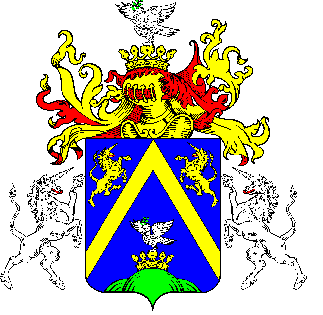 9.TÖRÖKSZENTMIKLÓS VÁROS POLGÁRMESTERÉTŐLTÖRÖKSZENTMIKLÓS VÁROS POLGÁRMESTERÉTŐLTÖRÖKSZENTMIKLÓS VÁROS POLGÁRMESTERÉTŐLE L Ő T E R J E S Z T É SE L Ő T E R J E S Z T É SE L Ő T E R J E S Z T É SA Képviselő-testület 2016. február 25. napján tartandó soros nyilvános üléséreA Képviselő-testület 2016. február 25. napján tartandó soros nyilvános üléséreA Képviselő-testület 2016. február 25. napján tartandó soros nyilvános üléséreElőterjesztő megnevezése: Markót ImreMarkót ImreIktatószám: 2-30/2016-F-12-30/2016-F-1Tárgy: A Törökszentmiklóson működő civil szervezetek 2015. évi pályázati támogatásának elszámolásáról, valamint a 2016. évi program-, és önerő támogatásról szóló pályázat kiírásárólA Törökszentmiklóson működő civil szervezetek 2015. évi pályázati támogatásának elszámolásáról, valamint a 2016. évi program-, és önerő támogatásról szóló pályázat kiírásárólElőterjesztés jellege:Rendelet-tervezet, Határozat-tervezet, Tájékoztató, BeszámolóRendelet-tervezet, Határozat-tervezet, Tájékoztató, BeszámolóDöntéshozatal: egyszerű többségegyszerű többségMelléklet: 1 db határozat tervezet;1 db pályázati kiírás; 1 db pályázati adatlap a hozzá tartozó mellékletekkel 1 db határozat tervezet;1 db pályázati kiírás; 1 db pályázati adatlap a hozzá tartozó mellékletekkel Készítette:Pozderka Judit osztályvezetőPozderka Judit osztályvezetőVéleményezte: Pénzügyi és Városfejlesztési Bizottsága Képviselő-testület Oktatási és Kulturális BizottságPénzügyi és Városfejlesztési Bizottsága Képviselő-testület Oktatási és Kulturális BizottságTörvényességi véleményezésre bemutatva:2016. február 10.  2016. február 10.  Elszámolt Szervezet neveÖnkormányzati támogatás (Ft)Saját forrás (Ft)Saját forrás (Ft)Összesen (Ft)A kategória (komplex rendezvény)A kategória (komplex rendezvény)A kategória (komplex rendezvény)A kategória (komplex rendezvény)A kategória (komplex rendezvény)Törökszentmiklós és Környéke Foci Suli Alapítvány136.200,-20.000,-20.000,-156.200,-Törökszentmiklósi Városvédő és- Szépítő Egyesület159.600,-53.254,-53.254,-212.854,-Óballáért Egyesület159.600,-236.480,-236.480,-396.080,-„Ezerjó” Művészeti, Kulturális és Hagyományőrző Egyesület144.000,-127.980,-127.980,-271.980,-Katolikus Népkör151.800,-51.275,-51.275,-203.075,-Kézműves Örökség Egyesület159.600,-60.523,-60.523,-220.123,-Zeneiskoláért Alapítvány85.000,-15.000,-15.000,-100.000,-Apáról Fiúra Népművészeti és Kézműves Egyesület 151.800,-80.100,-80.100,-231.900,-Kapocs a Mozgássérültek Segítésére Alapítvány136.200,-19.528,-19.528,-155.728,-Befogad-lak Törökszentmiklósi Állatvédő  Alapítvány63.835,-8.580,-8.580,-72.415,-Pro Bibliotheca Alapítvány159.600,-205.906,-205.906,-365.506,-Tiszafia Hagyományőrző Egyesület128.400,-20.000,-20.000,-148.400,-Törökszentmiklósi Cukorbetegekért Egyesület136.200,-33.314,-33.314,-169.514,-Összesen:1.771.835,-931.940,-2.703.775,-2.703.775,-B kategóriaB kategóriaB kategóriaB kategóriaB kategóriaVadrózsák Népzenei Együttes117.000,-11.700,-11.700,-128.700,-Művelt Tanulókért Alapítvány136.200,-150.602,-150.602,-286.802,-„Egészség-Játékosság” Alapítvány144.000,-62.030,-62.030,-206.030,-Törökszentmiklósi Horgász Egyesület50.000,-84.668,-84.668,-134.668,-Törökszentmiklósi Nőegylet112.800,-60.000,-60.000,-172.800,-Almásy János Nyugdíjas Klub105.000,-25.400,-25.400,-130.400,-Magyar Vöröskereszt Területi Szervezete Törökszentmiklós70.000,-50.000,-50.000,-120.000,-Re Bene Gesta128.400,-160.000,-160.000,-288.400,-Kisfürkész Egyesület108.000,-44.680,-44.680,-152.680,-„Tüzet Viszek” Alapítvány112.800,-0,-0,-112.800,-„Székács” a Korszerű Oktatásért Szakközépiskolai Alapítvány144.000,-64.080,-64.080,-208.080,-Összesen:1.228.200,-713.160,-713.160,-1.941.360,-Esemény, tevékenységCélcsoportVárható létszámEgyüttműködő partnerekSaját forrás (ezer Ft-ban és a teljes összeghez viszonyítva %ban is megadva )Pályázati támogatás kérelem (ezer Ft-ban )Teljes költség (eFt-ban)(saját forrás+pályá-zati támogatás kérelem összege)Pályázó megnevezésePályázati program megnevezésePályázati program kezdési és befejezési időpontjaPályázati program megvalósításának helyszíneBeszámolót készítő személy neve, Elérhetősége (telefon, e-mail)Önkormányzati támogatásKöltségek megnevezéseSzámlák sorszámaSzámlák összege tételesen(ÁFÁ-val)Összesen:--ÖNRÉSZ Költségek megnevezéseSzámlák sorszámaSzámlák összege tételesen(ÁFÁ-val)Összesen:--Programköltségek összesen(önkormányzati támogatás+ önrész):--Formai feltételekIgen- 1 pontIgen- 1 pontNem- 0 pontNem- 0 pontA szervezet rendelkezik érvényes bírósági bejegyzéssel, és alapszabállyal, azt a pályázathoz szükség szerint mellékelteIgenIgenNemNemA szervezetnek köztartozása, közüzemi tartozása nincsenIgenIgenNemNemA szervezet, az előző évben kapott önkormányzati támogatással a szerződésben foglaltaknak megfelelően elszámoltIgenIgenNemNemA szervezet pályázatát a kiírásnak megfelelően időben megküldteIgenIgenNemNemA szervezet pályázatában formai hiba nem szerepelIgenIgenNemNemTartalmi bírálati szempontokSzervezet személyi és tárgyi feltételei a pályázat megvalósítását lehetővé teszikIgenIgenNemNemSzervezet tevékenységét nem 2015. január 1-jén kezdte megIgenIgenNemNemSzervezet elszámolás, adategyeztetés terén együttműködik az önkormányzattal.IgenIgenNemNemSzervezet önkormányzati pályázaton túl más sikeres pályázatban is részt vett 2015-benIgenIgenNemNemA beadott pályázatnak van-e előzménye? Ha igen hányadik ilyen típusú programot szervezik?Igen………dbIgen………dbNemNemPályázat költségvetése tartalmaz-e önerőt, ha igen, hány %-otIgen………%Igen………%NemNemPályázat megvalósítása a javasolt támogatási összeg megléte esetén biztosított.IgenIgenNemNemA programmal önkormányzati közérdekű cél valósul-e meg?IgenIgenIgenNemA program nem részesül az önkormányzati költségvetésből más módon is támogatásbanIgenIgenIgenNemA pályázati programban résztvevők várható létszáma………………….fő     ………………….fő     ………………….fő     ………………….fő     Nevelési- oktatási, ill. egyéb intézményekhez kötődő szervezetek saját rendezvényeinek támogatása valósul-e meg?IgenNemNemNem